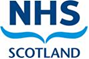 Patient Group Direction templateSupply of Fusidic Acid 2% CreamVersion – 1.0The purpose of the PGD is to allow management of impetigo in adults and children over 2 years of age by registered pharmacists in Community Pharmacies.This PGD authorises pharmacists delivering the NHS Pharmacy First Service Level Agreement to supply Fusidic acid 2% cream to adults and children over 2 years of age presenting with symptoms of impetigo who meet the criteria for inclusion under the terms of the documentChange History – None. PGD Fusidic Acid Cream 2% AuthorisationThis specimen Patient Group Direction (PGD) has been produced by the Scottish Antimicrobial Prescribing Group and the Primary Care Community Pharmacy Group to assist NHS Boards provide uniform services under the ‘NHS Pharmacy First’ banner across NHS Scotland. NHS boards should ensure that the final PGD is considered and approved in line with local clinical governance arrangements for PGDs. The qualified health professionals who may supply Fusidic Acid 2% cream under this PGD can only do so as named individuals. It is the responsibility of each professional to practice within the bounds of their own competence and in accordance with their own Code of Professional Conduct, and to ensure familiarity with the marketing authorisation holder’s summary of product characteristics (SPC) for all medicines supplied in accordance with this PGD.NHS board governance arrangements will indicate how records of staff authorised to operate this PGD will be maintained. Under PGD legislation there can be no delegation. Supply of the medicine has to be by the same practitioner who has assessed the patient under the PGD.Clinical SituationDescription of TreatmentCharacteristics of staff authorised under the PGDAudit TrailPATIENT GROUP DIRECTION FOR THE SUPPLY OF FUSIDIC ACID CREAM BY COMMUNITY PHARMACISTS UNDER THE ‘PHARMACY FIRST’ SERVICEIndividual AuthorisationPGD does not remove inherent professional obligations or accountabilityIt is the responsibility of each professional to practice only within the bounds of their own competence and in accordance with the General Pharmaceutical Council Standards for Pharmacy Professionals.Note to Authorising Authority: authorised staff should be provided with access to the clinical content of the PGD and a copy of the document showing their authorisation.I have read and understood the Patient Group Direction authorised by each of the individual NHS Boards that I wish to operate in and agree to provide Fusidic Acid CreamNormal Pharmacy Location(Only one Pharmacy name and contractor code is required for each Health Board (HB) area where appropriate. If you work in more than 3 HB areas please use additional forms.)Please indicate your position within the pharmacy by ticking one of the following:Please tick and send to each Health Board you work in. Fax numbers, email and postal addresses are given overleaf.This PGD has been reviewed for NHS [insert NHS Board] by This PGD has been reviewed for NHS [insert NHS Board] by This PGD has been reviewed for NHS [insert NHS Board] by This PGD has been reviewed for NHS [insert NHS Board] by DoctorSignaturePharmacistSignatureNurseSignatureApproved on behalf of NHS (insert details) by      Approved on behalf of NHS (insert details) by      Approved on behalf of NHS (insert details) by      Approved on behalf of NHS (insert details) by      Medical DirectorSignatureDirector of Pharmacy/Senior PharmacistSignatureClinical Governance LeadSignatureDate ApprovedEffective fromReview DateIndicationTreatment of minor staphylococcal skin infections. (Impetigo)Inclusion CriteriaAdults and children aged 2 years or older with minor skin infection limited to a few lesions in one area of body. The rash consists of vesicles that weep and then dry to form yellow-brown crustsInformed consent by patient or parent/carerPatient must be present at consultationExclusion CriteriaMultiple site skin infection. History of MRSA colonisation or infection Children under the age of 2 years. Had impetigo within the last 3 months.  Patient systemically unwellAllergy to any component of the cream.  Patient refuses treatment.  Presenting with any underlying skin condition on the same area of the body as impetigo.  Concerns with regarding patient compliance with topical medication Cautions /Need for further advice/Circumstances when further advice should be sought from a doctorAny doubt as to inclusion/exclusion criteria being met.Lesions present near the eye – care should be taken when applying cream near to the eye.Action if ExcludedRefer to GP Practice/Out-of-hours service and document in Patient Medication Record (PMR) or Pharmacy Care Record (PCR). Action if Patient Declines`If patient declines treatment, advise on self-care to relieve symptoms and advise to see their GP if symptoms fail to resolve within 5 days or if symptoms worsen.The reason for declining treatment and advice given must be documented.Ensure patient is aware of risks and consequences of declining treatment.Record outcome in Patient Medication Record (PMR) or Pharmacy Care Record (PCR) if appropriate.Name of MedicineFusidic Acid Form/Strength2% CreamRoute of administrationTopicalDosageApply to lesions four times daily for 5 daysFrequencyApply four times dailyDuration of treatment5 daysMaximum or minimum treatment periodUse for a maximum of 5 days. Maximum of one supply in three months.Quantity to supply/administer1 x 15g▼ additional monitoringNoLegal CategoryPOM (Prescription Only Medicine)Is the use outwith the SPCNoStorage requirementsAs per manufacturer’s instructionsStore below 25°C in a cool dry placeEnsure cream is within expiry dateAdditional informationNoneWarnings including possible adverse reactions and management of theseSide effects with this product are rare however hypersensitivity reactions may occur For a full list of side effects – refer to the marketing authorisation holder’s Summary of Product Characteristics (SPC). A copy of the SPC must be available to the health professional administering medication under this Patient Group Direction. This can be accessed on www.medicines.org.uk  Reporting procedure for adverse reactionsPharmacists should document and report all adverse incidents through their own internal governance systems.All adverse reactions (actual and suspected) will be reported to the appropriate medical practitioner and recorded patient’s medical record.   Pharmacists should record in their PMR and send an SBAR to the GP as appropriate.  Where appropriate, use the Yellow Card System to report adverse drug reactions. Yellow Cards and guidance on its use are available at the back of the BNF or online at http://yellowcard.mhra.gov.uk/Advice to Patient/carer including written informationWash hands before and after applying cream. Where possible remove scabs by bathing in warm water before applying the cream. Impetigo is a very infectious condition. Important to prevent infection spreading by using own flannels and towels (hot wash after use).  Do not scratch or pick spots.  Suggest applying cream three times daily on school days (before school, after school and evening) and four times daily at other times.  Inform school of condition. Do not share cream with anyone else.Do not apply to breast if patient is breastfeeding. Inform of possible side effects and their management.    The Drug Manufacturer Patient Information Leaflet should be given.    Patients should be informed who to contact should they experience an adverse drug reaction Monitoring Not applicableFollow-upIf the skin infection spreads or there is no improvement after 5 days, seek medical advice from GP.Additional FacilitiesThe following should be available where the medication is supplied:An acceptable level of privacy to respect patient’s right to confidentiality and safety.Access to medical support (this may be via the telephone).Clean and tidy work areas, including access to hand washing facilities.Access to current BNF (online version preferred).Professional qualificationsRegistered pharmacist with current General Pharmaceutical Council (GPhC) registration.Under PGD legislation there can be no delegation.  Supply of the medication has to be by the same practitioner who has assessed the patient under this PGD.Specialist competencies or qualificationsHas successfully completed NES Pharmacy e-learning module on “Pharmacy First”.Able to assess the person’s capacity to understand the nature and purpose of the medication in order to give or refuse consent.Must be familiar with the Fusidic Acid Cream Summary of Product Characteristics (SPC).Continuing education and trainingHas read current guidance on the management of impetigo Aware of local treatment recommendations. Attends approved training and training updates as appropriate.Undertakes CPD when PGD or NES Pharmacy module updates.Record/Audit TrailAll records must be clear, legible and in an easily retrieval format.Pharmacists must record in Patient Medication Record (PMR) or Pharmacy Care Record (PCR).The following records should be kept (paper or computer based) and are included in the patient assessment form:Patient’s name/parent/guardian/person with parental responsibility, address, date of birth and consent givenPatient’s CHI numberContact details of GP (if registered)Presenting complaint and diagnosisDetails of medicine supplied The signature and printed name of the healthcare professional who supplied the medicine.Advice given to patient (including side effects)The patient group direction title and/or numberWhether the patient met the inclusion criteria and whether the exclusion criteria were assessedDetails of any adverse drug reaction and actions taken including documentation in the patient’s medical recordReferral arrangements (including self-care)The patient’s GP, where known, should be provided with a copy of the client assessment form for the supply of fusidic acid on the same, or next available working day.  These records should be retained in accordance with local/national guidance. For young people older than 16 years, retain until the patient's 25th birthday or 26th if the young person was 17 at the conclusion of treatment. For 17 years and over, retain for 6 years after date of supply. Or for 3 years after death, where this is greater than above.All records of the drug(s) specified in this PGD will be filed with the normal records of medicines in each service.  A designated person within each service will be responsible for auditing completion of drug forms and collation of dataAdditional referencesBritish National Formulary (BNF) current edition
Fusidic Acid Cream SPC  Name of PharmacistGPhC Registration NumberName & Contractor code HB (1)Name & Contractor code HB (2)Name & Contractor code HB (3)LocumEmployeeManagerOwnerSignatureDateAyrshire & ArranGrampianOrkneyBordersGr Glasgow & ShetlandDumfries & GallowayTaysideLanarkshireWestern IslesLothianNHS BoardAddressAddressAddressAddressAddressAddressFax NumberAyrshire & ArranMr Allan Thomas, NHS Ayrshire & Arran, Eglington House, Ailsa Hospital,Dalmellington Road, Ayr, KA6 6ABAngela.oumoussa@aapct.scot.nhs.uk  Mr Allan Thomas, NHS Ayrshire & Arran, Eglington House, Ailsa Hospital,Dalmellington Road, Ayr, KA6 6ABAngela.oumoussa@aapct.scot.nhs.uk  Mr Allan Thomas, NHS Ayrshire & Arran, Eglington House, Ailsa Hospital,Dalmellington Road, Ayr, KA6 6ABAngela.oumoussa@aapct.scot.nhs.uk  Mr Allan Thomas, NHS Ayrshire & Arran, Eglington House, Ailsa Hospital,Dalmellington Road, Ayr, KA6 6ABAngela.oumoussa@aapct.scot.nhs.uk  Mr Allan Thomas, NHS Ayrshire & Arran, Eglington House, Ailsa Hospital,Dalmellington Road, Ayr, KA6 6ABAngela.oumoussa@aapct.scot.nhs.uk  Mr Allan Thomas, NHS Ayrshire & Arran, Eglington House, Ailsa Hospital,Dalmellington Road, Ayr, KA6 6ABAngela.oumoussa@aapct.scot.nhs.uk  Please e-mail or post BordersAdrian Mackenzie, Lead PharmacistPharmacy Department, Borders  , , TD6 9BScommunitypharmacy.team@borders.scot.nhs.ukAdrian Mackenzie, Lead PharmacistPharmacy Department, Borders  , , TD6 9BScommunitypharmacy.team@borders.scot.nhs.ukAdrian Mackenzie, Lead PharmacistPharmacy Department, Borders  , , TD6 9BScommunitypharmacy.team@borders.scot.nhs.ukAdrian Mackenzie, Lead PharmacistPharmacy Department, Borders  , , TD6 9BScommunitypharmacy.team@borders.scot.nhs.ukAdrian Mackenzie, Lead PharmacistPharmacy Department, Borders  , , TD6 9BScommunitypharmacy.team@borders.scot.nhs.ukAdrian Mackenzie, Lead PharmacistPharmacy Department, Borders  , , TD6 9BScommunitypharmacy.team@borders.scot.nhs.ukPlease e-mail or postDumfries & GallowayNHS Dumfries & Galloway, Primary Care Development, Ground Floor North, Mountainhall Treatment Centre, Bankend Rd, Dumfries, DG1 4TG dumf-uhb.pcd@nhs.net  NHS Dumfries & Galloway, Primary Care Development, Ground Floor North, Mountainhall Treatment Centre, Bankend Rd, Dumfries, DG1 4TG dumf-uhb.pcd@nhs.net  NHS Dumfries & Galloway, Primary Care Development, Ground Floor North, Mountainhall Treatment Centre, Bankend Rd, Dumfries, DG1 4TG dumf-uhb.pcd@nhs.net  NHS Dumfries & Galloway, Primary Care Development, Ground Floor North, Mountainhall Treatment Centre, Bankend Rd, Dumfries, DG1 4TG dumf-uhb.pcd@nhs.net  NHS Dumfries & Galloway, Primary Care Development, Ground Floor North, Mountainhall Treatment Centre, Bankend Rd, Dumfries, DG1 4TG dumf-uhb.pcd@nhs.net  NHS Dumfries & Galloway, Primary Care Development, Ground Floor North, Mountainhall Treatment Centre, Bankend Rd, Dumfries, DG1 4TG dumf-uhb.pcd@nhs.net  Please e-mail or post PGD Administrator, Pharmacy Services, NHS Fife,Pentland House, Lynebank Hospital, Halbeath Road, Dunfermline, KY11 4UWFife-uhb.pgd@nhs.netPGD Administrator, Pharmacy Services, NHS Fife,Pentland House, Lynebank Hospital, Halbeath Road, Dunfermline, KY11 4UWFife-uhb.pgd@nhs.netPGD Administrator, Pharmacy Services, NHS Fife,Pentland House, Lynebank Hospital, Halbeath Road, Dunfermline, KY11 4UWFife-uhb.pgd@nhs.netPGD Administrator, Pharmacy Services, NHS Fife,Pentland House, Lynebank Hospital, Halbeath Road, Dunfermline, KY11 4UWFife-uhb.pgd@nhs.netPGD Administrator, Pharmacy Services, NHS Fife,Pentland House, Lynebank Hospital, Halbeath Road, Dunfermline, KY11 4UWFife-uhb.pgd@nhs.netPGD Administrator, Pharmacy Services, NHS Fife,Pentland House, Lynebank Hospital, Halbeath Road, Dunfermline, KY11 4UWFife-uhb.pgd@nhs.netPlease e-mail or postForth Community Pharmacy Development Team, Forth Valley Royal Hospital, Stirling Road, Larbert, FK5 4WRFV-UHB.communitypharmacysupport@nhs.netCommunity Pharmacy Development Team, Forth Valley Royal Hospital, Stirling Road, Larbert, FK5 4WRFV-UHB.communitypharmacysupport@nhs.netCommunity Pharmacy Development Team, Forth Valley Royal Hospital, Stirling Road, Larbert, FK5 4WRFV-UHB.communitypharmacysupport@nhs.netCommunity Pharmacy Development Team, Forth Valley Royal Hospital, Stirling Road, Larbert, FK5 4WRFV-UHB.communitypharmacysupport@nhs.netCommunity Pharmacy Development Team, Forth Valley Royal Hospital, Stirling Road, Larbert, FK5 4WRFV-UHB.communitypharmacysupport@nhs.netCommunity Pharmacy Development Team, Forth Valley Royal Hospital, Stirling Road, Larbert, FK5 4WRFV-UHB.communitypharmacysupport@nhs.netPlease email or postGrampianPharmaceutical Care Services TeamNHS Grampian, Pharmacy & Medicines Directorate, Westholme, Woodend, Queens Road, Aberdeen, AB15 6LSnhsg.pharmaceuticalcareservices@nhs.netPharmaceutical Care Services TeamNHS Grampian, Pharmacy & Medicines Directorate, Westholme, Woodend, Queens Road, Aberdeen, AB15 6LSnhsg.pharmaceuticalcareservices@nhs.netPharmaceutical Care Services TeamNHS Grampian, Pharmacy & Medicines Directorate, Westholme, Woodend, Queens Road, Aberdeen, AB15 6LSnhsg.pharmaceuticalcareservices@nhs.netPharmaceutical Care Services TeamNHS Grampian, Pharmacy & Medicines Directorate, Westholme, Woodend, Queens Road, Aberdeen, AB15 6LSnhsg.pharmaceuticalcareservices@nhs.netPharmaceutical Care Services TeamNHS Grampian, Pharmacy & Medicines Directorate, Westholme, Woodend, Queens Road, Aberdeen, AB15 6LSnhsg.pharmaceuticalcareservices@nhs.netPharmaceutical Care Services TeamNHS Grampian, Pharmacy & Medicines Directorate, Westholme, Woodend, Queens Road, Aberdeen, AB15 6LSnhsg.pharmaceuticalcareservices@nhs.netPlease e-mail or post Greater  & Janie Glen, Contracts Manager, Community Pharmacy, NHS Greater Glasgow & Clyde,Clarkston Court, 56 Busby Road, Glasgow G76 7ATGG-UHB.cpdevteam@nhs.netJanie Glen, Contracts Manager, Community Pharmacy, NHS Greater Glasgow & Clyde,Clarkston Court, 56 Busby Road, Glasgow G76 7ATGG-UHB.cpdevteam@nhs.netJanie Glen, Contracts Manager, Community Pharmacy, NHS Greater Glasgow & Clyde,Clarkston Court, 56 Busby Road, Glasgow G76 7ATGG-UHB.cpdevteam@nhs.netJanie Glen, Contracts Manager, Community Pharmacy, NHS Greater Glasgow & Clyde,Clarkston Court, 56 Busby Road, Glasgow G76 7ATGG-UHB.cpdevteam@nhs.netJanie Glen, Contracts Manager, Community Pharmacy, NHS Greater Glasgow & Clyde,Clarkston Court, 56 Busby Road, Glasgow G76 7ATGG-UHB.cpdevteam@nhs.netJanie Glen, Contracts Manager, Community Pharmacy, NHS Greater Glasgow & Clyde,Clarkston Court, 56 Busby Road, Glasgow G76 7ATGG-UHB.cpdevteam@nhs.net0141 201 6044Or emailCommunity Pharmaceutical Services, NHS Highland,Assynt House, Beechwood Park, Inverness. IV2 3BW              high-uhb.cpsoffice@nhs.net Community Pharmaceutical Services, NHS Highland,Assynt House, Beechwood Park, Inverness. IV2 3BW              high-uhb.cpsoffice@nhs.net Community Pharmaceutical Services, NHS Highland,Assynt House, Beechwood Park, Inverness. IV2 3BW              high-uhb.cpsoffice@nhs.net Community Pharmaceutical Services, NHS Highland,Assynt House, Beechwood Park, Inverness. IV2 3BW              high-uhb.cpsoffice@nhs.net Community Pharmaceutical Services, NHS Highland,Assynt House, Beechwood Park, Inverness. IV2 3BW              high-uhb.cpsoffice@nhs.net Community Pharmaceutical Services, NHS Highland,Assynt House, Beechwood Park, Inverness. IV2 3BW              high-uhb.cpsoffice@nhs.net Please e-mail or postLanarkshirePharmacy/Prescribing Admin Team,NHS Lanarkshire Headquarters, Kirklands, Fallside Road, Bothwell, G71 8BBPharmacy/Prescribing Admin Team,NHS Lanarkshire Headquarters, Kirklands, Fallside Road, Bothwell, G71 8BBPharmacy/Prescribing Admin Team,NHS Lanarkshire Headquarters, Kirklands, Fallside Road, Bothwell, G71 8BBPharmacy/Prescribing Admin Team,NHS Lanarkshire Headquarters, Kirklands, Fallside Road, Bothwell, G71 8BBPharmacy/Prescribing Admin Team,NHS Lanarkshire Headquarters, Kirklands, Fallside Road, Bothwell, G71 8BBPharmacy/Prescribing Admin Team,NHS Lanarkshire Headquarters, Kirklands, Fallside Road, Bothwell, G71 8BB01698 858271LothianBob Taylor, Primary Care Contractor Organisation, 2ND Floor, Waverley Gate, 2-4 Waterloo Place, Edinburgh, EH1 3EGCommunityPharmacy.Contract@nhslothian.scot.nhs.uk Bob Taylor, Primary Care Contractor Organisation, 2ND Floor, Waverley Gate, 2-4 Waterloo Place, Edinburgh, EH1 3EGCommunityPharmacy.Contract@nhslothian.scot.nhs.uk Bob Taylor, Primary Care Contractor Organisation, 2ND Floor, Waverley Gate, 2-4 Waterloo Place, Edinburgh, EH1 3EGCommunityPharmacy.Contract@nhslothian.scot.nhs.uk Bob Taylor, Primary Care Contractor Organisation, 2ND Floor, Waverley Gate, 2-4 Waterloo Place, Edinburgh, EH1 3EGCommunityPharmacy.Contract@nhslothian.scot.nhs.uk Bob Taylor, Primary Care Contractor Organisation, 2ND Floor, Waverley Gate, 2-4 Waterloo Place, Edinburgh, EH1 3EGCommunityPharmacy.Contract@nhslothian.scot.nhs.uk Bob Taylor, Primary Care Contractor Organisation, 2ND Floor, Waverley Gate, 2-4 Waterloo Place, Edinburgh, EH1 3EGCommunityPharmacy.Contract@nhslothian.scot.nhs.uk Please e-mail or postOrkneySylvia Robertson, Primary Care Pharmacist,NHS Orkney, Balfour Hospital, New Scapa Road, Kirkwall, Orkney  KW15 1BHSylvia Robertson, Primary Care Pharmacist,NHS Orkney, Balfour Hospital, New Scapa Road, Kirkwall, Orkney  KW15 1BHSylvia Robertson, Primary Care Pharmacist,NHS Orkney, Balfour Hospital, New Scapa Road, Kirkwall, Orkney  KW15 1BHSylvia Robertson, Primary Care Pharmacist,NHS Orkney, Balfour Hospital, New Scapa Road, Kirkwall, Orkney  KW15 1BHSylvia Robertson, Primary Care Pharmacist,NHS Orkney, Balfour Hospital, New Scapa Road, Kirkwall, Orkney  KW15 1BHSylvia Robertson, Primary Care Pharmacist,NHS Orkney, Balfour Hospital, New Scapa Road, Kirkwall, Orkney  KW15 1BH01856 888 061ShetlandMary McFarlane, Principle Pharmacist,NHS Shetland,  Gilbert Bain Hospital, Lerwick, Shetland, ZE1 0TBMary McFarlane, Principle Pharmacist,NHS Shetland,  Gilbert Bain Hospital, Lerwick, Shetland, ZE1 0TBMary McFarlane, Principle Pharmacist,NHS Shetland,  Gilbert Bain Hospital, Lerwick, Shetland, ZE1 0TBMary McFarlane, Principle Pharmacist,NHS Shetland,  Gilbert Bain Hospital, Lerwick, Shetland, ZE1 0TBMary McFarlane, Principle Pharmacist,NHS Shetland,  Gilbert Bain Hospital, Lerwick, Shetland, ZE1 0TBMary McFarlane, Principle Pharmacist,NHS Shetland,  Gilbert Bain Hospital, Lerwick, Shetland, ZE1 0TB01595 743356TaysideDiane RobertsonPharmacy Department, East Day Home, Kings Cross Hospital, Clepington Road, Dundee, DD3 8AEDiane RobertsonPharmacy Department, East Day Home, Kings Cross Hospital, Clepington Road, Dundee, DD3 8AEDiane RobertsonPharmacy Department, East Day Home, Kings Cross Hospital, Clepington Road, Dundee, DD3 8AEDiane RobertsonPharmacy Department, East Day Home, Kings Cross Hospital, Clepington Road, Dundee, DD3 8AEDiane RobertsonPharmacy Department, East Day Home, Kings Cross Hospital, Clepington Road, Dundee, DD3 8AEDiane RobertsonPharmacy Department, East Day Home, Kings Cross Hospital, Clepington Road, Dundee, DD3 8AENo fax, please postWestern IslesStephan Smit, Primary Care Dept,The Health Centre, Springfield Road, Stornoway, Isle of Lewis, HS1 2PSStephan Smit, Primary Care Dept,The Health Centre, Springfield Road, Stornoway, Isle of Lewis, HS1 2PSStephan Smit, Primary Care Dept,The Health Centre, Springfield Road, Stornoway, Isle of Lewis, HS1 2PSStephan Smit, Primary Care Dept,The Health Centre, Springfield Road, Stornoway, Isle of Lewis, HS1 2PSStephan Smit, Primary Care Dept,The Health Centre, Springfield Road, Stornoway, Isle of Lewis, HS1 2PSStephan Smit, Primary Care Dept,The Health Centre, Springfield Road, Stornoway, Isle of Lewis, HS1 2PSNo fax, please post